ҡАРАР				                                            ПОСТАНОВЛЕНИЕО признании утратившими силу отдельные постановления   главы сельского поселения Маядыковский сельсовет  муниципального района Дюртюлинский район  Республики Башкортостан Руководствуясь абзацем четвертым пункта 2 статьи 3.3. Федерального закона от 25.10.2001. № 137 (с изменениями на 03.07.2016.) «О введение в действие Земельного Кодекса Российской Федерации»,  в целях приведения административных регламентов предоставления муниципальных услуг в соответствие с законодательством,ПОСТАНОВЛЯЮ:Признать утратившими силу следующие постановления главы сельского поселения Маядыковский сельсовет муниципального района Дюртюлинский район Республики Башкортостан:- от 06.10.2016. № 10/3  «Об утверждении Административного регламента администрации сельского поселения  Маядыковский сельсовет муниципального района Дюртюлинский район Республики Башкортостан по предоставлению муниципальной услуги «Предоставление в аренду земельных участков,  находящихся в муниципальной собственности сельского поселения или государственная собственность на которые не разграничена, без проведения торгов»; - от 06.10.2016. № 10/4 «Об утверждении Административного регламента администрации сельского поселения  Маядыковский сельсовет муниципального района Дюртюлинский район Республики Башкортостан по предоставлению муниципальной услуги «Предоставление в безвозмездное пользование земельных участков, находящихся в муниципальной собственности сельского поселения или государственная собственность на которые не разграничена, без проведения торгов»;- от 06.10.2016. № 10/5 «Об утверждении Административного регламента администрации сельского поселения  Маядыковский сельсовет муниципального района Дюртюлинский район Республики Башкортостан по предоставлению муниципальной услуги «Предоставление в собственность земельных участков, находящихся в муниципальной собственности сельского поселения или государственная собственность на которые не разграничена, без проведения торгов»;- от 06.10.2016. № 10/6  «Об утверждении Административного регламента администрация сельского поселения  Маядыковский сельсовет муниципального района Дюртюлинский район Республики Башкортостан по предоставлению муниципальной услуги «Предоставление однократно бесплатно в собственность граждан земельных участков, находящихся в муниципальной собственности или государственная собственность на которые не разграничена, для индивидуального  жилищного строительства»;- от 06.10.2016. № 10/7 «Об утверждении Административного регламента администрации сельского поселения  Маядыковский сельсовет муниципального района Дюртюлинский район Республики Башкортостан по предоставлению муниципальной услуги «Предоставление в постоянное (бессрочное) пользование земельных участков, находящихся в муниципальной собственности сельского поселения или государственная собственность на которые не разграничена без проведения торгов»;- от 06.10.2016. № 10/8 «Об утверждении Административного регламента администрации сельского поселения  Маядыковский сельсовет муниципального района Дюртюлинский район Республики Башкортостан по предоставлению муниципальной услуги «Выдача разрешения на использование земель или земельных участков, находящихся в муниципальной собственности муниципального образования или государственная собственность на которые не разграничена, без предоставления земельных участков и установления сервитута»; - от 06.10.2016. № 10/9 «Об утверждении Административного регламента администрации сельского поселения  Маядыковский сельсовет муниципального района Дюртюлинский район Республики Башкортостан по предоставлению муниципальной услуги «Предоставление земельных участков, находящихся в муниципальной собственности сельского поселения или государственная собственность на которые не разграничена, гражданам для индивидуального жилищного строительства, ведения личного подсобного хозяйства в границах населенного пункта, садоводства, дачного хозяйства, гражданам и крестьянским (фермерским) хозяйствам для осуществления крестьянским (фермерским) хозяйством его деятельности»; - от 06.10.2016. № 10/10 «Об утверждении Административного регламента администрации сельского поселения  Маядыковский сельсовет муниципального района Дюртюлинский район Республики Башкортостан по предоставлению муниципальной услуги «Заключение соглашения об установлении сервитута в отношении земельных участков, находящихся в муниципальной собственности муниципального образования или государственная собственность на которые не разграничена»; - от 06.10.2016. № 10/13 «Об утверждении Административного регламента администрации сельского поселения  Маядыковский сельсовет муниципального района Дюртюлинский район Республики Башкортостан по предоставлению муниципальной услуги «Утверждение схемы расположения земельного участка или земельных участков на кадастровом плане территории»; - от 06.10.2016. № 10/18 «Об утверждении Административного регламента администрации сельского поселения  Маядыковский сельсовет муниципального района Дюртюлинский район Республики Башкортостан по предоставлению муниципальной услуги «Заключение соглашений о перераспределении земель и (или) земельных участков, находящихся в муниципальной собственности муниципального образования или государственная собственность на которые не разграничена, и земельных участков, находящихся в частной собственности»; - от 06.10.2016. № 10/19 «Об утверждении Административного регламента администрации сельского поселения  Маядыковский сельсовет муниципального района Дюртюлинский район Республики Башкортостан по предоставлению муниципальной услуги «Продажа земельных участков, находящихся в муниципальной собственности муниципального образования или государственная собственность на которые не разграничена, на которых расположены здания, сооружения, собственникам таких зданий, сооружений либо помещений в них»;- от 25.01.2017. № 1/3 «О внесении изменений и дополнений  в постановление главы сельского поселения Маядыковский  сельсовет муниципального района Дюртюлинский район Республики Башкортостан  от 06.10.  2016. №10/5 «Об утверждении Административного регламента предоставления муниципальной услуги «Предоставление в собственность земельных участков, находящихся в муниципальной собственности  муниципального образования или государственная собственность на которые не разграничена, без проведения торгов»; - от 25.01.2017. № 1 /4 «О внесении изменений и дополнений  в постановление главы сельского поселения Маядыковский  сельсовет муниципального района Дюртюлинский район Республики Башкортостан  от 06.10.2016. № 10/4 «Об утверждении Административного регламента предоставления муниципальной услуги «Предоставление в безвозмездное пользование земельных участков, находящихся в муниципальной собственности  муниципального образования или государственная собственность на которые не разграничена, без проведения торгов»;- от 25.01.2017. № 1/5 «О внесении изменений и дополнений  в постановление главы сельского поселения Маядыковский сельсовет муниципального района Дюртюлинский район Республики Башкортостан  от 06.10.2016. № 10/18  « Об утверждении Административного регламента предоставления муниципальной услуги «Заключение соглашений о перераспределении земель и (или) земельных участков, находящихся в муниципальной собственности сельского поселения Маядыковский сельсовет муниципального района Дюртюлинский район Республики Башкортостан или государственная собственность на которые не разграничена, и земельных участков, находящихся в частной собственности»;- от 25.01.2017. № 1/6 «О внесении изменений и дополнений  в постановление главы сельского поселения Маядыковский  сельсовет муниципального района Дюртюлинский район Республики Башкортостан  от 06.10.2016. № 10/3  «Об утверждении Административного регламента предоставления муниципальной услуги «Предоставление в  аренду земельных участков, находящихся в муниципальной собственности  муниципального образования или государственная собственность на которые не разграничена, без проведения торгов»; - от 25.01.2017. № 1/7 «О внесении изменений и дополнений  в постановление главы сельского поселения Маядыковский  сельсовет муниципального района Дюртюлинский район Республики Башкортостан  от 06.10.2016. № 10/7 «Об утверждении Административного регламента предоставления муниципальной услуги «Предоставление в  постоянное (бессрочное) пользование земельных участков, находящихся в муниципальной собственности  сельского поселения Маядыковский сельсовет муниципального района Дюртюлинский район Республики Башкортостан или государственная собственность на которые не разграничена, без проведения торгов».2.  Обнародовать настоящее постановление на информационном стенде в здании администрации сельского поселения Маядыковский сельсовет муниципального района Дюртюлинский район Республики Башкортостан по адресу: с. Маядык, ул. Горшкова, 14 и на официальном сайте в сети «Интернет». 3.   Контроль за исполнением настоящего постановления оставляю за собой. Глава сельского поселения                                                   А.В. Камильяновс. Маядык10 апреля 2017г.№  4/3БАШҡОРТОСТАН РЕСПУБЛИКАҺЫДүртөйлө районымуниципаль районыМиәҙәҡ  ауыл советыауыл биләмәһе  хакимиәте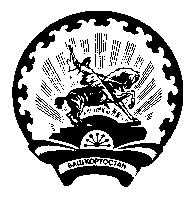 РЕСПУБЛИКА  БАШКОРТОСТАНАдминистрациясельского поселения Маядыковский сельсовет муниципального района Дюртюлинский район